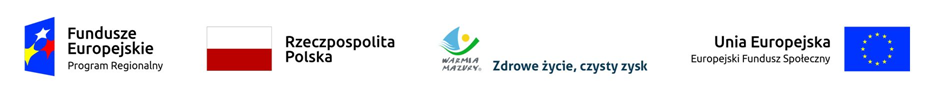 Projekt dofinansowany ze środków Unii Europejskiej w ramach Europejskiego Funduszu Społecznego – Regionalny Program Operacyjny Województwa Warmińsko-Mazurskiego na lata 2014-2020 – Pomoc TechnicznaZałącznik nr 2 do ogłoszenia o zapytaniu ofertowym                                                                                                                                                                                                                                                                                                                                                                                                                      ........................................                                                                                                                                                           ( miejscowość, data)FORMULARZ OFERTOWY WYKONAWCA:…...................................................................................................................................................................(Nazwa wykonawcy)…...................................................................................................................................................................(adres wykonawcy)	…………………………………………………………………………………………………………………………. (adres do korespondencji)tel...................................., fax ........................................, e-mail …….…@....................................,NIP .............................................................. , REGON   ….................................….…………….. ,       Przystępując do postępowania o udzielenie zamówienia publicznego prowadzonego w trybie przetargu nieograniczonego przedmiotem którego jest: wykonanie badania ewaluacyjnego pt.: Ocena wpływu RPO WiM 2014-2020 na trwałość i jakość zatrudnienia w województwie warmińsko mazurskim oferujemy wykonanie przedmiotu zamówienia na warunkach określonych przez Zamawiającego:   Oferujemy całkowite wykonanie przedmiotu zamówienia, zgodnie z opisem przedmiotu zamówienia za cenę ofertową brutto: ........................ zł, (słownie ………………….………………………...….........) w tym należny podatek VAT. Cena ofertowa określona w pkt 1 zawiera wszystkie koszty związane z całkowitym wykonaniem przedmiotu zamówienia.Usługę zrealizujemy zgodnie z terminem określonym w SOPZ.Oświadczam, że ja (imię i nazwisko) …………..……….…………...……………….. niżej podpisany jestem upoważniony do reprezentowania Wykonawcy w postępowaniu na wykonanie ww. usługi na podstawie ………………..…………………………………………………………………………………Akceptujemy terminy płatności określone w umowie przez Zamawiającego.Oświadczamy, że wzór umowy będący załącznikiem nr 4 do zapytania ofertowego został przez nas zaakceptowany i zobowiązujemy się w przypadku wyboru naszej oferty do zawarcia umowy na proponowanych warunkach, w miejscu i terminie wyznaczonym przez Zamawiającego.Oświadczamy, że informacje zawarte na stronach ……….. Zastrzegamy jako tajemnica przedsiębiorstwa w rozumieniu przepisów o zwalczaniu nieuczciwej konkurencji. Zastrzeżone informacje stanowią tajemnicę przedsiębiorstwa ponieważ (wskazać szczegółowe uzasadnienie) Oświadczam że wypełniłem obowiązki informacyjne przewidziane w art. 13 lub art. 14 RODO wobec osób fizycznych, od których dane osobowe bezpośrednio lub pośrednio pozyskałem w celu ubiegania się o udzielenie zamówienia publicznego w niniejszym postępowaniu.Oświadczamy, że uważamy się za związanych niniejszą ofertą przez okres 60 dni od upływu terminu składania ofert.Następujące zadania zostaną powierzone podwykonawcom (wypełnić w przypadku udziału podwykonawców):  Nazwa podwykonawcy ……..………………..……………………………………………Zadania …………………………………………………………………………………….......Nazwa podwykonawcy…….………………………..…………………………………………Zadania ……………………………………………………………………………………......................................................................                                                                                                                               podpis i imienna pieczątka osoby upoważnionej do reprezentowania Wykonawcy